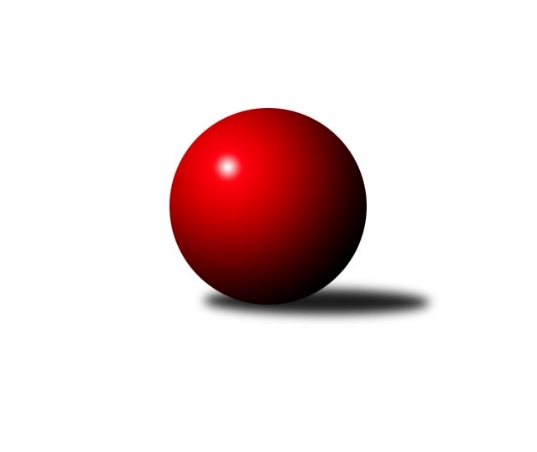 Č.3Ročník 2016/2017	24.9.2016Nejlepšího výkonu v tomto kole: 3515 dosáhlo družstvo: KK Vyškov2. KLM B 2016/2017Výsledky 3. kolaSouhrnný přehled výsledků:TJ Sokol Vracov	- SKK Dubňany 	2:6	3297:3409	7.0:17.0	24.9.TJ Horní Benešov ˝A˝	- TJ Centropen Dačice	2:6	3292:3405	11.0:13.0	24.9.KK Blansko 	- TJ Opava˝A˝	3:5	3293:3354	11.0:13.0	24.9.KK Vyškov	- TJ Unie Hlubina ˝A˝	6:2	3515:3370	15.5:8.5	24.9.KK Zábřeh	- TJ Sokol Chvalíkovice ˝A˝	6:2	3283:3127	16.0:8.0	24.9.Tabulka družstev:	1.	KK Vyškov	3	3	0	0	20.0 : 4.0 	43.5 : 28.5 	 3368	6	2.	TJ Centropen Dačice	3	3	0	0	17.0 : 7.0 	41.5 : 30.5 	 3371	6	3.	KK Zábřeh	3	3	0	0	16.0 : 8.0 	42.0 : 30.0 	 3260	6	4.	TJ Opava˝A˝	3	3	0	0	16.0 : 8.0 	39.0 : 33.0 	 3366	6	5.	SKK Dubňany	3	2	0	1	15.0 : 9.0 	44.0 : 28.0 	 3366	4	6.	TJ Sokol Chvalíkovice ˝A˝	3	1	0	2	12.0 : 12.0 	36.0 : 36.0 	 3236	2	7.	KK Blansko	3	1	0	2	10.0 : 14.0 	32.5 : 39.5 	 3285	2	8.	TJ Slovan Kamenice n.L.	3	1	0	2	9.0 : 15.0 	30.0 : 42.0 	 3226	2	9.	TJ Horní Benešov ˝A˝	3	0	1	2	8.0 : 16.0 	31.0 : 41.0 	 3267	1	10.	TJ Sokol Vracov	3	0	1	2	8.0 : 16.0 	30.0 : 42.0 	 3249	1	11.	TJ Unie Hlubina ˝A˝	3	0	0	3	7.0 : 17.0 	31.0 : 41.0 	 3269	0	12.	TJ Sokol Husovice˝B˝	3	0	0	3	6.0 : 18.0 	31.5 : 40.5 	 3249	0Podrobné výsledky kola:	 TJ Sokol Vracov	3297	2:6	3409	SKK Dubňany 	Tomáš Kordula	128 	 149 	 150 	131	558 	 0:4 	 619 	 135	152 	 153	179	Ondřej Ševela	Pavel Polanský st. ml.	163 	 147 	 133 	123	566 	 1:3 	 560 	 132	156 	 142	130	Antonín Kratochvíla	Petr Polanský	129 	 126 	 130 	139	524 	 1:3 	 563 	 155	133 	 139	136	Vít Svoboda	Filip Kordula	150 	 132 	 124 	144	550 	 1:3 	 589 	 139	154 	 144	152	Marek Dostál	František Svoboda	133 	 127 	 127 	127	514 	 2:2 	 512 	 124	124 	 136	128	Michal Zelený	Jan Tužil	127 	 140 	 169 	149	585 	 2:2 	 566 	 136	132 	 123	175	Milan Kratochvílarozhodčí: Nejlepší výkon utkání: 619 - Ondřej Ševela	 TJ Horní Benešov ˝A˝	3292	2:6	3405	TJ Centropen Dačice	Zdeněk Černý	135 	 153 	 134 	127	549 	 2:2 	 589 	 162	145 	 131	151	Petr Žahourek	Kamil Kubeša	168 	 129 	 135 	128	560 	 1:3 	 571 	 140	145 	 151	135	Josef Brtník	Martin Bilíček	142 	 150 	 127 	143	562 	 2:2 	 588 	 154	142 	 167	125	Tomáš Bártů	Vlastimil Skopalík *1	122 	 129 	 127 	147	525 	 3:1 	 468 	 133	108 	 101	126	Jiří Malínek	Vladislav Pečinka	125 	 149 	 154 	143	571 	 3:1 	 570 	 140	146 	 152	132	Pavel Kabelka	Petr Rak	138 	 133 	 115 	139	525 	 0:4 	 619 	 154	146 	 164	155	Karel Novákrozhodčí: střídání: *1 od 61. hodu David KalužaNejlepší výkon utkání: 619 - Karel Novák	 KK Blansko 	3293	3:5	3354	TJ Opava˝A˝	Jakub Flek	134 	 151 	 144 	135	564 	 3:1 	 542 	 133	132 	 150	127	Michal Blažek	Ladislav Musil	142 	 138 	 126 	124	530 	 1:3 	 557 	 137	145 	 142	133	Martin Marek	Karel Kolařík	123 	 117 	 140 	135	515 	 2:2 	 535 	 121	136 	 130	148	Maciej Basista	Martin Procházka	159 	 146 	 122 	155	582 	 2.5:1.5 	 572 	 159	135 	 139	139	Milan Vaněk	Petr Havíř	135 	 138 	 146 	150	569 	 2.5:1.5 	 559 	 130	150 	 146	133	Milan Jahn	Roman Flek	134 	 128 	 128 	143	533 	 0:4 	 589 	 155	137 	 150	147	Petr Bracekrozhodčí: Nejlepší výkon utkání: 589 - Petr Bracek	 KK Vyškov	3515	6:2	3370	TJ Unie Hlubina ˝A˝	Jiří Trávníček	163 	 139 	 159 	162	623 	 4:0 	 546 	 129	131 	 147	139	Petr Basta	Petr Pevný	186 	 126 	 142 	149	603 	 1.5:2.5 	 595 	 148	153 	 142	152	František Oliva	Eduard Varga	142 	 136 	 134 	132	544 	 1:3 	 569 	 148	150 	 131	140	Vladimír Konečný	Radim Čuřík	172 	 138 	 127 	153	590 	 2:2 	 579 	 138	126 	 152	163	Michal Hejtmánek	Tomáš Procházka	143 	 132 	 173 	137	585 	 3:1 	 554 	 132	134 	 153	135	Michal Zatyko	Luděk Rychlovský	153 	 139 	 148 	130	570 	 4:0 	 527 	 132	136 	 145	114	Petr Brablecrozhodčí: Nejlepší výkon utkání: 623 - Jiří Trávníček	 KK Zábřeh	3283	6:2	3127	TJ Sokol Chvalíkovice ˝A˝	Martin Sitta	146 	 136 	 138 	155	575 	 4:0 	 490 	 122	113 	 123	132	Jakub Hendrych *1	Marek Ollinger	127 	 112 	 147 	135	521 	 2:2 	 552 	 125	148 	 142	137	Jiří Staněk	Václav Švub	135 	 117 	 130 	125	507 	 1:3 	 535 	 122	131 	 156	126	David Hendrych	Jiří Flídr	140 	 144 	 125 	124	533 	 2:2 	 528 	 127	135 	 129	137	Marek Hynar	Zdeněk Švub	145 	 133 	 143 	129	550 	 4:0 	 491 	 140	112 	 124	115	Vladimír Valenta	Josef Sitta	175 	 118 	 161 	143	597 	 3:1 	 531 	 136	125 	 129	141	Vladimír Kostkarozhodčí: střídání: *1 od 61. hodu Radek HendrychNejlepší výkon utkání: 597 - Josef SittaPořadí jednotlivců:	jméno hráče	družstvo	celkem	plné	dorážka	chyby	poměr kuž.	Maximum	1.	Ondřej Ševela 	SKK Dubňany 	596.33	396.7	199.7	2.0	3/3	(619)	2.	Petr Bracek 	TJ Opava˝A˝	591.50	382.3	209.3	2.8	2/2	(606)	3.	Marek Dostál 	SKK Dubňany 	589.50	388.5	201.0	3.5	2/3	(590)	4.	Petr Žahourek 	TJ Centropen Dačice	586.50	384.5	202.0	1.0	2/2	(589)	5.	Martin Sitta 	KK Zábřeh	583.25	368.3	215.0	3.0	2/2	(590)	6.	Pavel Kabelka 	TJ Centropen Dačice	578.50	389.5	189.0	3.0	2/2	(587)	7.	Jakub Ouhel 	TJ Slovan Kamenice n.L.	578.00	357.0	221.0	4.0	1/1	(578)	8.	Karel Novák 	TJ Centropen Dačice	578.00	382.0	196.0	2.5	2/2	(619)	9.	Tomáš Procházka 	KK Vyškov	574.50	382.3	192.3	3.5	2/2	(585)	10.	Vladimír Konečný 	TJ Unie Hlubina ˝A˝	574.00	382.3	191.7	2.3	3/3	(578)	11.	Jiří Staněk 	TJ Sokol Chvalíkovice ˝A˝	573.25	389.0	184.3	2.0	2/2	(595)	12.	Josef Brtník 	TJ Centropen Dačice	573.00	379.0	194.0	1.5	2/2	(575)	13.	Josef Sitta 	KK Zábřeh	571.50	357.3	214.3	0.8	2/2	(597)	14.	Milan Vaněk 	TJ Opava˝A˝	571.00	368.5	202.5	3.5	2/2	(572)	15.	Petr Pevný 	KK Vyškov	571.00	372.3	198.8	2.0	2/2	(603)	16.	Tomaš Žižlavský 	TJ Sokol Husovice˝B˝	570.00	388.5	181.5	5.0	2/2	(576)	17.	Jan Tužil 	TJ Sokol Vracov	568.25	362.5	205.8	0.8	2/2	(585)	18.	Filip Kordula 	TJ Sokol Vracov	566.75	388.8	178.0	5.0	2/2	(587)	19.	Martin Marek 	TJ Opava˝A˝	563.75	379.3	184.5	3.0	2/2	(574)	20.	Jakub Flek 	KK Blansko 	561.00	370.5	190.5	5.0	2/2	(586)	21.	Radim Čuřík 	KK Vyškov	561.00	371.3	189.8	2.8	2/2	(590)	22.	Petr Havíř 	KK Blansko 	560.50	365.0	195.5	2.0	2/2	(569)	23.	Milan Kratochvíla 	SKK Dubňany 	560.00	372.7	187.3	4.0	3/3	(566)	24.	Zdeněk Černý 	TJ Horní Benešov ˝A˝	559.67	374.0	185.7	5.0	3/3	(588)	25.	Vít Svoboda 	SKK Dubňany 	559.00	363.0	196.0	5.5	2/3	(563)	26.	Milan Jahn 	TJ Opava˝A˝	559.00	367.3	191.8	5.3	2/2	(581)	27.	Vladislav Pečinka 	TJ Horní Benešov ˝A˝	557.33	371.7	185.7	3.7	3/3	(578)	28.	Jiří Trávníček 	KK Vyškov	556.75	365.3	191.5	4.5	2/2	(623)	29.	Miroslav Vejtasa 	TJ Sokol Husovice˝B˝	556.50	350.5	206.0	1.0	2/2	(581)	30.	Michal Blažek 	TJ Opava˝A˝	554.00	372.5	181.5	5.3	2/2	(575)	31.	Luděk Rychlovský 	KK Vyškov	554.00	372.8	181.3	3.0	2/2	(582)	32.	Ladislav Musil 	KK Blansko 	553.75	374.5	179.3	6.5	2/2	(566)	33.	Antonín Kratochvíla 	SKK Dubňany 	552.00	370.7	181.3	4.3	3/3	(560)	34.	Eduard Varga 	KK Vyškov	550.75	378.8	172.0	4.0	2/2	(556)	35.	Michal Hejtmánek 	TJ Unie Hlubina ˝A˝	550.50	359.0	191.5	4.0	2/3	(579)	36.	František Oliva 	TJ Unie Hlubina ˝A˝	548.67	374.0	174.7	3.7	3/3	(595)	37.	Petr Rak 	TJ Horní Benešov ˝A˝	547.33	373.3	174.0	4.7	3/3	(564)	38.	Petr Basta 	TJ Unie Hlubina ˝A˝	547.00	358.5	188.5	2.0	2/3	(548)	39.	Tomáš Kordula 	TJ Sokol Vracov	546.00	371.5	174.5	4.5	2/2	(558)	40.	Michal Zatyko 	TJ Unie Hlubina ˝A˝	545.00	367.0	178.0	3.3	3/3	(554)	41.	David Plšek 	TJ Sokol Husovice˝B˝	544.50	368.5	176.0	8.0	2/2	(574)	42.	Marek Ollinger 	KK Zábřeh	544.00	369.3	174.8	5.5	2/2	(575)	43.	Martin Bilíček 	TJ Horní Benešov ˝A˝	542.67	364.7	178.0	5.7	3/3	(562)	44.	Marek Hynar 	TJ Sokol Chvalíkovice ˝A˝	541.75	351.8	190.0	3.3	2/2	(565)	45.	Kamil Kubeša 	TJ Horní Benešov ˝A˝	541.33	372.0	169.3	5.7	3/3	(560)	46.	David Hendrych 	TJ Sokol Chvalíkovice ˝A˝	541.00	363.0	178.0	3.3	2/2	(553)	47.	Roman Flek 	KK Blansko 	539.50	349.5	190.0	4.8	2/2	(545)	48.	Petr Brablec 	TJ Unie Hlubina ˝A˝	539.33	354.3	185.0	5.0	3/3	(582)	49.	Michal Zelený 	SKK Dubňany 	539.33	369.0	170.3	5.7	3/3	(573)	50.	Maciej Basista 	TJ Opava˝A˝	539.00	365.0	174.0	4.5	2/2	(545)	51.	Pavel Polanský st.  ml.	TJ Sokol Vracov	537.50	362.3	175.3	6.5	2/2	(566)	52.	František Svoboda 	TJ Sokol Vracov	531.50	356.0	175.5	3.8	2/2	(552)	53.	Jaroslav Harca 	SKK Dubňany 	529.50	362.5	167.0	4.0	2/3	(536)	54.	David Dúška 	TJ Slovan Kamenice n.L.	525.00	360.0	165.0	4.0	1/1	(525)	55.	Václav Švub 	KK Zábřeh	522.50	348.8	173.8	6.0	2/2	(529)	56.	Jiří Flídr 	KK Zábřeh	520.75	352.5	168.3	5.0	2/2	(538)	57.	Vladimír Valenta 	TJ Sokol Chvalíkovice ˝A˝	519.75	358.0	161.8	5.3	2/2	(555)	58.	Karel Kolařík 	KK Blansko 	518.50	357.0	161.5	8.5	2/2	(533)	59.	Zdeněk Švub 	KK Zábřeh	517.50	346.8	170.8	4.0	2/2	(550)	60.	Pavel Ježek 	TJ Slovan Kamenice n.L.	517.00	339.0	178.0	5.0	1/1	(517)	61.	Vlastimil Skopalík 	TJ Horní Benešov ˝A˝	516.00	350.0	166.0	4.5	2/3	(541)	62.	Karel Dúška 	TJ Slovan Kamenice n.L.	509.00	357.0	152.0	4.0	1/1	(509)	63.	Milan Podhradský 	TJ Slovan Kamenice n.L.	504.00	344.0	160.0	9.0	1/1	(504)	64.	Tomáš Rechtoris 	TJ Unie Hlubina ˝A˝	496.00	338.5	157.5	5.5	2/3	(504)		Martin Procházka 	KK Blansko 	623.50	399.0	224.5	2.5	1/2	(665)		Tomáš Bártů 	TJ Centropen Dačice	588.00	366.0	222.0	2.0	1/2	(588)		Jakub Hendrych 	TJ Sokol Chvalíkovice ˝A˝	566.00	386.0	180.0	4.0	1/2	(590)		Aleš Staněk 	TJ Sokol Chvalíkovice ˝A˝	565.00	376.0	189.0	4.0	1/2	(565)		Pavel Košťál 	TJ Sokol Husovice˝B˝	560.00	364.0	196.0	3.0	1/2	(560)		Jan Machálek  st.	TJ Sokol Husovice˝B˝	535.00	374.0	161.0	8.0	1/2	(535)		Zdeněk Pospíchal 	TJ Centropen Dačice	534.00	370.0	164.0	2.0	1/2	(534)		Vladimír Kostka 	TJ Sokol Chvalíkovice ˝A˝	531.00	362.0	169.0	6.0	1/2	(531)		Petr Polanský 	TJ Sokol Vracov	524.00	368.0	156.0	3.0	1/2	(524)		Petr Vojtíšek 	TJ Centropen Dačice	522.00	346.0	176.0	2.0	1/2	(522)		Jiří Zapletal 	KK Blansko 	522.00	369.0	153.0	7.0	1/2	(522)		Antonín Svozil  ml.	TJ Sokol Vracov	521.00	364.0	157.0	7.0	1/2	(521)		Josef Matušek 	TJ Opava˝A˝	520.00	352.0	168.0	7.0	1/2	(520)		Jiří Radil 	TJ Sokol Husovice˝B˝	508.00	340.0	168.0	3.0	1/2	(508)		Jakub Hnát 	TJ Sokol Husovice˝B˝	481.00	334.0	147.0	9.0	1/2	(481)		Jiří Malínek 	TJ Centropen Dačice	468.00	335.0	133.0	14.0	1/2	(468)Sportovně technické informace:Starty náhradníků:registrační číslo	jméno a příjmení 	datum startu 	družstvo	číslo startu22505	David Kaluža	24.09.2016	TJ Horní Benešov ˝A˝	1x15155	Radek Hendrych	24.09.2016	TJ Sokol Chvalíkovice ˝A˝	2x9253	Petr Brablec	24.09.2016	TJ Unie Hlubina ˝A˝	3x16593	Martin Procházka	24.09.2016	KK Blansko 	2x7666	Vít Svoboda	24.09.2016	SKK Dubňany 	2x9247	Petr Havíř	24.09.2016	KK Blansko 	2x
Hráči dopsaní na soupisku:registrační číslo	jméno a příjmení 	datum startu 	družstvo	Program dalšího kola:4. kolo1.10.2016	so	10:00	TJ Opava˝A˝ - TJ Centropen Dačice	1.10.2016	so	10:00	SKK Dubňany  - TJ Horní Benešov ˝A˝	1.10.2016	so	12:45	KK Blansko  - KK Zábřeh	1.10.2016	so	14:00	TJ Sokol Chvalíkovice ˝A˝ - KK Vyškov	1.10.2016	so	15:00	TJ Sokol Husovice˝B˝ - TJ Sokol Vracov	1.10.2016	so	15:30	TJ Unie Hlubina ˝A˝ - TJ Slovan Kamenice n.L.	Nejlepší šestka kola - absolutněNejlepší šestka kola - absolutněNejlepší šestka kola - absolutněNejlepší šestka kola - absolutněNejlepší šestka kola - dle průměru kuželenNejlepší šestka kola - dle průměru kuželenNejlepší šestka kola - dle průměru kuželenNejlepší šestka kola - dle průměru kuželenNejlepší šestka kola - dle průměru kuželenPočetJménoNázev týmuVýkonPočetJménoNázev týmuPrůměr (%)Výkon1xJiří TrávníčekVyškov A6232xOndřej ŠevelaDubňany111.726192xOndřej ŠevelaDubňany6191xKarel NovákDačice111.616191xKarel NovákDačice6191xJiří TrávníčekVyškov A109.56232xPetr PevnýVyškov A6032xJosef SittaZábřeh108.745971xJosef SittaZábřeh5972xMarek DostálDubňany106.35891xFrantišek OlivaHlubina A5951xPetr ŽahourekDačice106.2589